Протокол № 24Об итогах закупа реагентов (Автоматический анализатор коагуляции крови Sysmex CA-560) способом запроса ценовых предложений на 2020 годг. Алматы                                                                                                                                                                  «11» мая 2020 г.1. Некоммерческое акционерное общество "Казахский национальный медицинский университет имени С.Д. Асфендиярова", находящегося по адресу г. Алматы, ул. Толе Би 94, в соответствии с п.103 главой 10 Правил организации и проведения закупа лекарственных средств и медицинских изделий, фармацевтических услуг утвержденного Постановлением Правительства Республики Казахстан от 30 октября 2009 года №1729, провел закуп способом запроса ценовых предложений по следующим наименованиям:Выделенная сумма 4 729 866,00 (четыре миллиона семьсот двадцать девять тысяч восемьсот шестьдесят шесть) тенге.        Место поставки товара: г. Алматы,  Университетская клиника  «Аксай» мкр. Тастыбулак, ул. Жана-Арна, д.14/1.2. Наименование потенциальных поставщиков, представивших ценовое предложение до истечения окончательного срока предоставления ценовых предложений:ТОО «IVD HOLDING» - г. Алматы, ул. Жандосова 172  А (28.04.2020 г. 16:54)3. Организатор закупок Некоммерческое акционерное общество "Казахский национальный медицинский университет имени С.Д. Асфендиярова" по результатам оценки и сопоставления ценовых предложений потенциальных поставщиков РЕШИЛА: - определить победителем ТОО «IVD HOLDING» - г. Алматы, ул. Жандосова 172 А № 1-16 на основании предоставления только одного ценового предложения и заключить с ним договор на сумму 4 729 866,00 (четыре миллиона семьсот двадцать девять тысяч восемьсот шестьдесят шесть) тенге. Победитель представляет Заказчику или организатору закупа в течение десяти календарных дней со дня признания победителем пакет документов, подтверждающие соответствие квалификационным требованиям, согласно главе 10, пункта 113 Постановления Правительства РК от 30.10.2009 г. №1729.          Председатель комиссии:     Руководитель Департамента экономики и финансов                     _______________________      Утегенов А.К.Члены комиссии:                                                                                    Руководитель управления государственных закупок                   ________________________      Кумарова Н.А.     Руководитель отдела лекарственного обеспечения                       ________________________      Адилова Б.А.      Секретарь комиссии:                                                                          _________________________    Салиахметова Д.О.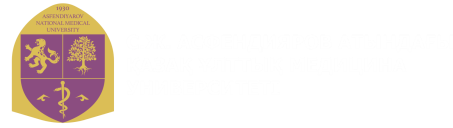 "С.Д. Асфендияров атындағы Қазақ ұлттық медицина университеті" Коммерциялық емес акционерлік қоғамы
Некоммерческое акционерное общество "Казахский национальный медицинский университет имени С.Д. Асфендиярова""С.Д. Асфендияров атындағы Қазақ ұлттық медицина университеті" Коммерциялық емес акционерлік қоғамы
Некоммерческое акционерное общество "Казахский национальный медицинский университет имени С.Д. Асфендиярова"П.ПНаименование  ТовараКраткое описание

Ед.
изм.Кол-воЦена за единицу товара
(в тенге)Общая стоимость Товара
(в тенге)Автоматический анализатор коагуляции крови Sysmex CA-560Автоматический анализатор коагуляции крови Sysmex CA-560Автоматический анализатор коагуляции крови Sysmex CA-560Автоматический анализатор коагуляции крови Sysmex CA-560Автоматический анализатор коагуляции крови Sysmex CA-560Автоматический анализатор коагуляции крови Sysmex CA-560Автоматический анализатор коагуляции крови Sysmex CA-5601Реагент для определения Thromborel S 10 x 10 млРеагент для определения Thromborel S 10 x 10 мл (1000 тестов)уп550 379,00251 895,002Калибратор PT-Multi calibrator 6 x на 1 млКалибратор PT-Multi calibrator 6 x на 1 млуп.163 897,0063 897,003Реагент для определения Pathromtin SL 20 x 5 млРеагент для определения Pathromtin SL 20 x 5 мл (2000 тестов)уп.279 871,00159 742,004Хлорид кальция 0,025 моль/л 10 x 15 млХлорид кальция 0,025 моль/л 10 x 15 млуп.218 432,0036 864,005Реагент для определения Test Thrombin 10 x на 5 млРеагент для определения Test Thrombin 10 x на 5 мл 500 тестовуп.535 635,00178 175,006Реагент для определения Multifibren U 10 x 5 mlРеагент для определения Multifibren U10 x 5 ml 500 тестовуп.543 008,00215 040,007Стандарт для Фибриногена Уровень 1-6 6 x на 1 млСтандарт для Фибриногена Уровень 1-6 6 x на 1 млуп1110 590,00110 590,008Раствор чистящий CA Clean I 1 x 50млРаствор чистящий CA Clean I 1 x 50млуп1036 863,00368 630,009Раствор промывочный CA Clean II 1 x 500млРаствор промывочный CA Clean II 1 x 500млуп192 159,0092 159,0010Контрольная плазма Control Plasma N 10 x на 1 млКонтрольная плазма Control Plasma N 10 x на 1 млуп1047 923,00479 230,0011Контрольная плазма Control Plasma P 10 x на 1 млКонтрольная плазма Control Plasma P 10 x на 1 млуп1070 040,00700 400,0012Буфер Оурена вероналовый 10 x 15 млБуфер Оурена вероналовый 10 x 15 млуп320 889,0062 667,0013Реакционные кюветы, уп(3 x 1000 шт)Реакционные кюветы, уп (3 x 1000 шт)уп2233 469,00466 938,0014Пробирки для образцов конические , уп(4мл х 100 шт)Пробирки для образцов конические, уп(4мл х 100 шт)уп429 236,00116 944,0015Термобумага для Sysmex -560 , 5 роликов в упаковкеТермобумага для  Sysmex -560, 5 роликов в упаковкеуп218 432,0036 864,0016Сервисные наборы для анализатора
SYSMEX CA560Сервисные наборы для анализатора
SYSMEX CA560набор11 389 831,001 389 831,00Итого:Итого:Итого:Итого:Итого:Итого:4 729 866,00          П.ПНаименование  ТовараКраткое описание

Ед.
изм.Кол-воЦена за единицу товара
(в тенге)ТОО «IVD HOLDING»          П.ПНаименование  ТовараКраткое описание

Ед.
изм.Кол-воЦена за единицу товара
(в тенге)ценаАвтоматический анализатор коагуляции крови Sysmex CA-560Автоматический анализатор коагуляции крови Sysmex CA-560Автоматический анализатор коагуляции крови Sysmex CA-560Автоматический анализатор коагуляции крови Sysmex CA-560Автоматический анализатор коагуляции крови Sysmex CA-560Автоматический анализатор коагуляции крови Sysmex CA-560Автоматический анализатор коагуляции крови Sysmex CA-5601Реагент для определения Thromborel S 10 x 10 млРеагент для определения Thromborel S 10 x 10 мл (1000 тестов)уп550 379,0050 379,002Калибратор PT-Multi calibrator 6 x на 1 млКалибратор PT-Multi calibrator 6 x на 1 млуп.163 897,0063 897,003Реагент для определения Pathromtin SL 20 x 5 млРеагент для определения Pathromtin SL 20 x 5 мл (2000 тестов)уп.279 871,0079 871,004Хлорид кальция 0,025 моль/л 10 x 15 млХлорид кальция 0,025 моль/л 10 x 15 млуп.218 432,0018 432,005Реагент для определения Test Thrombin 10 x на 5 млРеагент для определения Test Thrombin 10 x на 5 мл 500 тестовуп.535 635,0035 635,006Реагент для определения Multifibren U 10 x 5 mlРеагент для определения Multifibren U10 x 5 ml 500 тестовуп.543 008,0043 008,007Стандарт для Фибриногена Уровень 1-6 6 x на 1 млСтандарт для Фибриногена Уровень 1-6 6 x на 1 млуп1110 590,00110 590,008Раствор чистящий CA Clean I 1 x 50млРаствор чистящий CA Clean I 1 x 50млуп1036 863,0036 863,009Раствор промывочный CA Clean II 1 x 500млРаствор промывочный CA Clean II 1 x 500млуп192 159,0092 159,0010Контрольная плазма Control Plasma N 10 x на 1 млКонтрольная плазма Control Plasma N 10 x на 1 млуп1047 923,0047 923,0011Контрольная плазма Control Plasma P 10 x на 1 млКонтрольная плазма Control Plasma P 10 x на 1 млуп1070 040,0070 040,0012Буфер Оурена вероналовый 10 x 15 млБуфер Оурена вероналовый 10 x 15 млуп320 889,0020 889,0013Реакционные кюветы, уп(3 x 1000 шт)Реакционные кюветы, уп (3 x 1000 шт)уп2233 469,00233 469,0014Пробирки для образцов конические , уп(4мл х 100 шт)Пробирки для образцов конические, уп(4мл х 100 шт)уп429 236,0029 236,0015Термобумага для Sysmex -560 , 5 роликов в упаковкеТермобумага для  Sysmex -560, 5 роликов в упаковкеуп218 432,0018 432,0016Сервисные наборы для анализатора
SYSMEX CA560Сервисные наборы для анализатора
SYSMEX CA560набор11 389 831,001 389 831,00